                                                         «УТВЕРЖДАЮ»,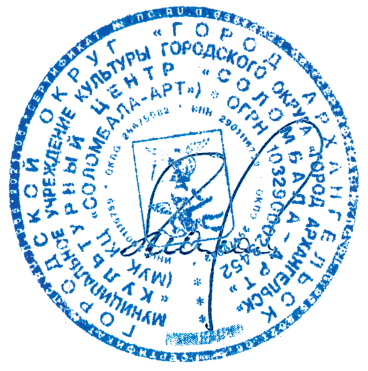                                                                                       директор МУК КЦ «Соломбала - Арт»	                                                                     ___________ М.В.Малахова 	                                                                                       (приказ № 90-о/д от 30 декабря 2022 г.)                           ПОЛОЖЕНИЕ О ЗАЩИТЕ КОНФИДЕНЦИАЛЬНОЙ ИНФОРМАЦИИ МУНИЦИПАЛЬНОГО УЧРЕЖДЕНИЯ КУЛЬТУРЫМУНИЦИПАЛЬНОГО ОБРАЗОВАНИЯ «ГОРОД АРХАНГЕЛЬСК»«КУЛЬТУРНЫЙ ЦЕНТР «СОЛОМБАЛА-АРТ»1.Общие положенияНастоящее Положение о защите конфиденциальной информациидалее Положение) муниципального учреждения культуры муниципального образования «Город Архангельск» «Культурный центр «Соломбала-Арт» (далее – МУК КЦ «Соломбала-Арт», учреждение) определяет комплекс организационных и технических мероприятий в части защиты конфиденциальной информации при ее обработке.Настоящее Положение разработано в соответствии с Конституцией Российской Федерации, Трудовым Кодексом Российской Федерации, Гражданским Кодексом Российской Федерации, Федеральным законом от 27 июля 2006 г. № 149-ФЗ «Об информации, информационных технологиях и о защите информации», Федеральным законом от 27 июля 2006 г. № 152-ФЗ «О персональных данных», Федеральным законом от 29 июля 2004 г. № 98-ФЗ (ред. от 18.04.2018) «О коммерческой тайне», Уставом учреждения и иными нормативно-правовыми актами Российской Федерации, регулирующими отношения в области информации.Действие настоящего Положения распространяется на штатных работников учреждения, работающих по трудовому договору, заключенному с учреждением, которые дали обязательство о неразглашении конфиденциальной информации, а также на лиц (контрагентов), работающих по гражданско-правовым договорам, заключенным с учреждением, взявших на себя обязательство о неразглашении конфиденциальной информации, в порядке и на условиях, предусмотренных настоящим Положением.Информация в зависимости от категории доступа к ней подразделяется на общедоступную информацию, а также на информацию, доступ к которой ограничен федеральными законами (информация ограниченного доступа).Информация в зависимости от порядка ее предоставления или распространения подразделяется на:	- информацию, свободно распространяемую;	- информацию, предоставляемую по соглашению лиц, участвующих в соответствующих отношениях;   - информацию, которая в соответствии с федеральными законами подлежит предоставлению или распространению;- информацию, распространение которой в Российской Федерации ограничивается или запрещается;Ограничение доступа к информации устанавливается федеральными законами в целях защиты основ конституционного строя, нравственности, здоровья, прав и законных интересов других лиц, обеспечения обороны страны и безопасности государства.Федеральными законами устанавливаются условия отнесения информации к сведениям, составляющим коммерческую тайну, служебную тайну и иную тайну, обязательность соблюдения конфиденциальности такой информации, а также ответственность за ее разглашение.К информации, доступ к которой ограничен законодательством(информация ограниченного доступа), относятся: государственная тайна, коммерческая тайна, персональные данные, сведения, связанные с профессиональной деятельностью, служебная тайна.Порядок доступа к персональным данным граждан (физическихлиц) устанавливается федеральным законом о персональных данных.За разглашение информации с ограниченным доступомпредусмотрена административная или уголовная ответственность.Режим конфиденциальности снимается в случаях обезличивания или по истечении  срока хранения конфиденциальной информации, если иное не предусмотрено законодательством Российской Федерации. В учреждении обработка конфиденциальной информации может осуществляться исключительно в целях оказания услуг надлежащего качества и объема в соответствии с уставной деятельностью и муниципальным заданием учреждения, выполнения трудового договора, в иных, предусмотренных законодательством, случаях.Перечень конфиденциальной информации учреждения указан вприложении № 1 настоящего Положения.Каждый работник, получающий доступ к конфиденциальной информации, в том числе к персональным данным, подписывает обязательствоо неразглашении конфиденциальной информации, в том числе сведений о персональных данных, а также об ответственности в случае нарушения требований действующего законодательства в сфере защиты конфиденциальной информации.Список работников, допущенных к работе с конфиденциальной информацией, утверждается приказом директора учреждения.2.Термины и определения В настоящем Положении используются следующие термины и определения: -  информация  – сведения (сообщения, данные) независимо от формы их представления;- информационные технологии  – процессы,  методы  поиска,  сбора,  хранения, обработки, предоставления, распространения информации и способы осуществления таких процессов и методов;- информационная система – совокупность содержащейся в базах данных информации и обеспечивающих ее обработку информационных технологий и технических средств;- информационно-телекоммуникационная сеть – технологическая система, предназначенная для передачи по линиям связи информации, доступ к которой осуществляется с использованием средств вычислительной техники;- конфиденциальная информация – любые сведения, составляющие служебную, коммерческую, врачебную, профессиональную тайну, включая персональные данные работников и участников (их законных представителей) клубных формирований учреждения.- конфиденциальность информации – обязательное для выполнения лицом, получившим доступ к определенной информации, требование не передавать такую информацию третьим лицам без согласия ее обладателя;- предоставление информации  – действия, направленные на получение информации определенным кругом лиц или передачу информации определенному кругу лиц;- распространение	 информации	 –	действия,	направленные	на	получение информации неопределенным кругом лиц или передачу информации неопределенному кругу лиц;- электронное сообщение – информация, переданная или полученная пользователем информационно-телекоммуникационной сети;- документированная информация – зафиксированная на материальном носителе путем документирования информация с реквизитами, позволяющими определить такую информацию или в установленных законодательством Российской Федерации случаях ее материальный носитель;	- оператор	информационной системы – гражданин 	или	юридическое лицо, осуществляющие деятельность по эксплуатации информационной системы, в том числе по обработке информации, содержащейся в ее базах данных;- общедоступная информация – сведения и информация, на которые в соответствии с федеральными законами не распространяется требование соблюдения конфиденциальности. - обладатель конфиденциальной информации – лицо, которое владеет информацией, относящейся к конфиденциальной на законном основании, ограничило доступ к этой информации и установило в отношении ее режим конфиденциальной информации. Обладателем информации, составляющей конфиденциальную информацию, является учреждение.- служебная тайна – научно-техническая, технологическая, производственная, финансово-экономическая или иная информация (в том числе составляющая секреты производства), которая имеет действительную или потенциальную коммерческую ценность в силу неизвестности ее третьим лицам, к которой нет свободного доступа на законном основании, и в отношении которой обладателем такой информации введен режим коммерческой тайны. Информация может быть отнесена к служебной тайне в том случае, если она получена, разработана в процессе осуществления трудовых правоотношений и не влечет (не может повлечь) получения прибыли обладателем такой информации. Служебную тайну учреждения составляют любые сведения, в том числе сведения, содержащиеся в служебной переписке, телефонных переговорах, почтовых отправлениях, телеграфных и иных сообщениях, передаваемых по сетям электрической и почтовой связи, которые стали известны работнику учреждения в связи с исполнением им возложенных на него трудовых обязанностей. К служебной тайне не относится информация, разглашенная учреждением самостоятельно или с её согласия, а также иная информация, ограничения доступа к которой не допускаются в соответствии с законодательством РФ.- коммерческая тайна – режим конфиденциальности информации, позволяющий обладателю при существующих или возможных обстоятельствах увеличить доходы, избежать неоправданных расходов, сохранить положение на рынке товаров, работ, услуг или получить иную коммерческую выгоду; научно - техническая, технологическая, производственная, финансово-экономическая или иная информация (в том числе составляющая секреты производства), которая имеет действительную или потенциальную коммерческую ценность в силу неизвестности третьим лицам, к которой нет свободного доступа на законном основании и в отношении которой обладателем такой информации введен режим коммерческой тайны. Информация может быть отнесена к коммерческой тайне в том случае, если она получена, разработана в процессе осуществления трудовых правоотношений, либо в результате гражданско-правовых отношений, влекущая или могущая повлечь получение прибыли обладателем такой информации.- профессиональная тайна – информация, полученная гражданами при исполнении ими профессиональных обязанностей или организациями при осуществлении ими определенных видов деятельности.- персональные данные – любая информация, относящаяся к прямо или косвенно определенному или определяемому физическому лицу (субъекту персональных данных);- обработка персональных данных – любое действие (операция) или совокупность действий (операций), совершаемых с использованием средств автоматизации или без использования таких средств с персональными данными, включая сбор, запись, систематизацию, накопление, хранение, уточнение (обновление, изменение), извлечение, использование, передачу (распространение, предоставление, доступ), обезличивание, блокирование, удаление, уничтожение персональных данных;- предоставление персональных данных – действия, направленные на раскрытие персональных данных определенному лицу или определенному кругу лиц;- доступ к конфиденциальной информации – ознакомление определенных лиц с конфиденциальной информацией, с согласия ее обладателя или на ином законном основании при условии сохранения конфиденциальности этой информации;-передача конфиденциальной информации – передача конфиденциальной информации ее обладателем контрагенту на основании договора в объеме и на условиях, которые предусмотрены договором, включая условие о принятии контрагентом установленных договором мер по охране ее конфиденциальности.- предоставление конфиденциальной информации  –  передача конфиденциальной информации ее обладателем органам государственной власти, иным государственным органам, органам местного самоуправления в целях выполнения их функций.- разглашение (распространение) конфиденциальной информации – действие или бездействие, в результате которых конфиденциальная информация в любой возможной форме (устной, письменной, иной форме, в том числе с использованием технических средств) становится известной третьим лицам без согласия обладателя такой информации либо вопреки трудовому или гражданско-правовому договору.- информационная система персональных данных – совокупность содержащихся в базах данных персональных данных и обеспечивающих их обработку информационных технологий и технических средств;- оператор  –  государственный орган, муниципальный орган, юридическое или физическое лицо, самостоятельно или совместно с другими лицами организующие и (или) осуществляющие обработку персональных данных, а также определяющие цели обработки персональных данных, состав персональных данных, подлежащих обработке, действия (операции), совершаемые с персональными данными;- обезличивание  персональных  данных  – действия,  в  результате которых становится невозможным без использования дополнительной информации определить принадлежность персональных данных конкретному субъекту персональных данных;- режим конфиденциальности – организационные, технические и иные меры по защите конфиденциальной информации, принимаемые ее обладателем на основании закона или договора.Защита конфиденциальной информацииОсновными целями защиты конфиденциальной информации в учреждении являются:        - предотвращение неконтролируемого распространения защищаемой информации в результате ее разглашения работниками;        - предотвращение несанкционированного уничтожения, искажения, подделки, копирования, распространения, блокирования информации в информационных системах, установленных в учреждении;        - предотвращение утрат, уничтожения или сбоев функционирования носителей информации;        - предотвращение неправомерного или случайного доступа к защищаемой информации; обеспечение полноты, целостности, достоверности защищаемой информации;        - сохранение возможности управления процессом обработки и пользования защищаемой информации.В целях установления режима ограниченного доступа и конфиденциальности сведений в учреждении, лицо, ответственное за защиту конфиденциальной информации, принимает следующие меры:	-  осуществляет разработку локальных нормативных актов и инструкций по обеспечению защиты конфиденциальной информации и регламентации конфиденциального производства;	-  обеспечивает ограничение доступа к защищаемой информации, осуществляет учет лиц, получающих доступ к такой информации;	-  организует работу персонала с конфиденциальной информацией, в том числе с материальными носителями такой информации;	-  организует инструктажи по обеспечению режима конфиденциальности информации;            -  принимает необходимые технические меры, направленные на ограничение доступа посторонних лиц к защищаемой информации;            -  организует уничтожение конфиденциальной информации;            - принимает в установленном порядке меры по приостановлению или прекращению обработки конфиденциальной информации, осуществляемой с нарушением требований законодательства;           - проводит служебные проверки в целях установления виновных лиц, допустивших нарушение законодательства о защите конфиденциальной информации, и последующего привлечения их к дисциплинарной ответственности;           - обеспечивает невозможность несанкционированного доступа к документам, содержащим конфиденциальную информацию;          - обеспечивает хранение конфиденциальной информации в порядке, исключающем их утрату или их неправомерное использование.           3.3. Доступ к информации ограниченного доступа включает в себя:           - ознакомление работника с законодательством о защите конфиденциальной информации, об ответственности за его нарушение и с локальными нормативными актами о защите конфиденциальной информации учреждения, принятие работником на себя обязанности по обеспечению конфиденциальности информации, полученной при осуществлении своей трудовой функции в учреждении, а также после прекращения трудовых отношений на период действия режима конфиденциальности данной информации;	- прохождение инструктажа по проверке знаний требований по обеспечению конфиденциальности защищаемой информации.           3.4. Работник под роспись знакомится с законодательством о защите конфиденциальной информации и локальными актами учреждения о защите конфиденциальной информации, предупреждается под роспись об ответственности за нарушение режима хранения сведений конфиденциального характера и подписывает обязательство о неразглашении  конфиденциальной информации (приложение № 2). 	3.5. В учреждении создаются условия, ограничивающие доступ к конфиденциальной информации третьих лиц и несанкционированное разглашение конфиденциальной информации, в том числе устанавливаются технические средства защиты от несанкционированного доступа к информации (сейфы, металлические ящики для хранения документов и т.п.). 4.4. Обязанности работников по защите конфиденциальной информации	4.1. Работники учреждения, получившие доступ к конфиденциальной информации, обязуются обеспечивать защиту такой информации.	4.2. В целях обеспечения конфиденциальной информации работник обязан:- знать и соблюдать требования по получению, обработке, передаче, хранению конфиденциальной информации, предусмотренные нормативными правовыми актами, локальными нормативными актами о защите конфиденциальной информации в учреждении;           - знать какие конкретно сведения подлежат защите, а также строго соблюдать правила пользования ими; принимать меры по установлению и сохранению режима конфиденциальности, предусмотренные локальными нормативными актами о защите конфиденциальной информации в учреждении;- не использовать конфиденциальную информацию ограниченного доступа в целях, не связанных с осуществлением трудовой функции;- не разглашать  конфиденциальную информацию, а также не совершать иных деяний, влекущих уничтожение или утрату такой информации;- не допускать передачу  конфиденциальной информации по телефону или факсу; незамедлительно сообщать об утрате или несанкционированном уничтожении конфиденциальной информации своему непосредственному руководителю, а также об иных обстоятельствах, создающих угрозу сохранения конфиденциальности такой информации.4.3. При прекращении трудовых отношений с учреждением работник обязан сдать все материальные носители защищаемой информации, а также ключи от помещений и шкафов, в которых они хранятся.5. Требования по получению, обработке, хранению и использованию конфиденциальной информации5.1.	Обработка и хранение конфиденциальной информации осуществляется в таком порядке и таким способом, которые исключают возможность доступа к ней неуполномоченных лиц.5.2. Не допускается передача и выдача документов, содержащих сведения конфиденциального характера, неуполномоченным лицам без законных на тооснований.5.3. Использование конфиденциальной информации допускается только в служебных целях.5.4. Хранение конфиденциальной информации осуществляется в порядке, исключающем ее утрату, неправомерное использование или получение доступа неуполномоченными лицами.5.5. Все документы, содержащие сведения конфиденциального характера должны храниться в сейфах, шкафах, оборудованных замками либо закрытых  помещениях.5.6. В случаях, предусмотренных федеральным законом, обработка персональных данных осуществляется только с согласия в письменной форме субъекта персональных данных. 	 6. Организация конфиденциального делопроизводства6.1. Сведения, составляющие конфиденциальную информацию, могут быть выражены в письменной, устной и электронной формах. Конфиденциальная информация, ставшая известной работнику из письменных, устных и электронных источников, охраняется равным образом.6.2. Все документы, содержащие конфиденциальную информацию должны сохраняться в режиме конфиденциальности и быть доступными только тем лицам, которые имеют допуск к такой информации в силу исполнения ими своих должностных обязанностей.6.3. Организация конфиденциального делопроизводства должна исключать ознакомление с информацией иных лиц, не имеющих такого доступа.6.4. Приказом директора по каждому структурному подразделению назначается лицо, ответственное за учет, хранение и использованиеконфиденциальной информации.6.5. Контроль за порядком допуска и работы с конфиденциальной информацией осуществляет лицо, на которое приказом директора учреждения  возложена ответственность за обеспечение защиты конфиденциальной информации. 6.6. При осуществлении контроля лицо, указанное в п. 6.5 настоящего Положения, проверяет:состояние помещения, предназначенного для работы с конфиденциальной информацией;наличие носителей конфиденциальной информации.6.7. Директор учреждения имеет право при необходимости предусмотреть ограничения в доступе конкретных работников к определенным сведениям.6.8.При работе с документами, содержащими сведения конфиденциального характера, запрещено:           - делать  выписки  в  целях,  не  связанных  с  осуществлением  трудовойфункции;           - знакомить с такими документами, в том числе в электронном виде, других лиц, не имеющих соответствующего доступа;- использовать информацию из таких документов в открытых сообщениях, докладах, переписке, рекламных изданиях (такое использование допускается только при условии обезличивания информации);- оставлять на рабочем месте документы и иные носители конфиденциальной информации;- не допускать к компьютерам, содержащим конфиденциальную информацию, посторонних лиц;- не оставлять включенными компьютеры, содержащие конфиденциальную информацию.6.9. Передача документов, содержащих конфиденциальную информацию, неуполномоченным лицам допускается, если обработка необходима:- для исполнения гражданско-правового договора и в соответствии с условиями договора;- для осуществления правосудия, исполнения судебного акта, акта другого органа или должностного лица;           - для защиты жизни или жизненно важных интересов гражданина;- для осуществления профессиональной деятельности журналиста и (или) законной деятельности средства массовой информации либо научной, литературной или иной творческой деятельности при условии, что при этом не нарушаются права законные интересы граждан;          - в интересах гражданина и с его письменного согласия.          - для иных целей, предусмотренных законодательством РФ.6.10. При участии в работе сторонних организаций работник может знакомить их представителей со сведениями, составляющими служебную или коммерческую тайну, только с письменного разрешения директора учреждения. Директор учреждения при этом должен определить конкретные вопросы, подлежащие рассмотрению, и указать, кому и в каком объеме может быть сообщена информация, подлежащая защите.6.11. Уничтожение документов, содержащих конфиденциальную информацию,  осуществляется следующими способами: сжигание, шредирование. В каждом случае уничтожения составляется акт.6.12. Проверка соблюдения требований настоящего Положения осуществляется в соответствии с Положением о внутреннем контроле.7. Ответственность за нарушение режима конфиденциальности          7.1.К способам нарушения режима конфиденциальности относятся:           - разглашение конфиденциальной информации, обладание которыми входит в круг служебных обязанностей работника, другим работникам, у которых в силу своего служебного положения нет к ним доступа, а также третьим лицам, не являющимся работниками учреждения;- разглашение сведений, которые были получены случайным образом, работникам, не имеющим доступа к данной информации, а также третьим лицам, не являющимся работниками учреждения;           - неправомерное использование конфиденциальной информации;- утрата документов и иных материальных носителей, содержащих сведения конфиденциального характера;- неправомерное уничтожение документов, содержащих сведения конфиденциального характера;- нарушение требований хранения документов, содержащих сведения конфиденциального характера;- получение информации, составляющей коммерческую тайну, с использованием специальных средств или путем противоправных действий;           - другие   нарушения   требований   законодательства   и   настоящегоПоложения.7.2. За разглашение конфиденциальной информации, а также за нарушение порядка обращения с документами, содержащими сведения конфиденциального характера, работник учреждения несет предусмотренную законодательством Российской Федерации ответственность и может быть привлечен к дисциплинарной, административной или уголовной ответственности.8. Заключительные положения	8.1. Настоящее Положение  вступает в силу с момента его утверждения и действует до замены новым.	8.2. Учреждение вправе в любой момент изменить условия настоящего Положения в одностороннем порядке.	8.3. Настоящее Положение является локальным актом учреждения и обязательно для исполнения всеми работниками учреждения.Приложение № 1к Положению о защите конфиденциальной информацииМУК КЦ «Соломбала-Арт»                                                                                                              «     »________2020г. № Перечень конфиденциальной информации учрежденияК конфиденциальной информации учреждения относятся следующие сведения и документы:- персональные данные субъектов персональных данных (их законных представителей, наделенных соответствующими полномочиями), в соответствии с нормами Федерального закона от 27 июля 2006 г. N 152-ФЗ «О персональных данных», «Политикой в отношении обработки персональных данных» учреждения, иными локальными нормативными актами учреждения;- сведения о финансово-хозяйственной деятельности учреждения, за исключением информации о количестве и общей сумме заключенных гражданско-правовых договоров, подлежащих обязательному размещению на обязательных сайтах в сети Интернет в соответствии с законодательством о контрактной системе и законодательством в сфере закупок;- сведения о доходах работников учреждения, за исключением установленных федеральным законодательством для руководителя учреждения или лиц, предоставление сведений о доходах которых обязательно в рамках судебного или исполнительного производства;-  сведения о бухгалтерском учете (за исключением годового баланса);- сведения, содержащиеся в поступающих по почте (в том числе в электронной форме) документах от вышестоящих и контролирующих организаций;- внутренние документы учреждения (приказы по основной деятельности, личному составу, переписка с контрагентами по договорам, жалобы от потребителей услуг, внутренние конфликты и др.);- сведения о частной жизни работников учреждения и состоянии их здоровья, составляющие его личную или семейную тайну, за исключением сведений, подлежащих распространению в установленных федеральными законами случаях и предоставленных для опубликования в открытой печати;- сведения о применяемых методах и средствах защиты помещений, техники, сетей, другого оборудования от утечки защищаемой информации, несанкционированного воздействия на защищаемую информацию;-  сведения о состоянии и мерах по совершенствованию системы защиты конфиденциальной информации;- сведения об используемых сетевых адресах и паролях автоматизированных систем;- содержание базы данных и программного обеспечения автоматизированных систем;- данные о лицах, получивших доступ к конфиденциальной информации;- сведения о паролях, ключах, электронных цифровых подписях;- сведения об установленных программных средствах, автоматизированных системах управления, системах связи и передачи данных, осуществляющих прием, обработку, хранение и передачу информации с ограниченным доступом;- сведения о применяемых методах управления в учреждении.	Приложение № 2к Положению о защите конфиденциальной информацииМУК КЦ «Соломбала-Арт»                                                                                                              «     »________2020г. № ОБЯЗАТЕЛЬСТВОо неразглашении конфиденциальной информации        Я___________________________________________________________________(ФИО, должность работника) _____________________________________________________________________      В период трудовых отношений с муниципальным учреждением культуры муниципального образования «Город Архангельск» «Культурный центр «Соломбала-Арт» (далее –  учреждение) и в течение трех лет после их прекращения обязуюсь:Не разглашать сведения, составляющие конфиденциальную информацию в учреждении, которые мне будут доверены или станут известны по работе в связи с выполнением должностных обязанностей.Не передавать третьим лицам и не раскрывать публично сведения, составляющие конфиденциальную информацию об учреждении.Выполнять требования приказов, инструкций и Положений по обеспечению сохранности конфиденциальной информации учреждения.В случае попытки третьих лиц получить от меня конфиденциальные сведения сообщать об этом факте непосредственному руководителю.Сохранять конфиденциальную информацию тех юридических и физических лиц, с которыми у учреждения имелись/имеются деловые отношения.Не использовать конфиденциальные сведения с целью получения выгоды, а также для занятий любой деятельностью, которая может нанести ущерб учреждению, за исключением случаев, установленных законодательством РФ.В случае моего увольнения все носители конфиденциальной информации (машинные носители, распечатки на принтерах и пр.), которые находились в моем распоряжении в связи с выполнением мною должностных обязанностей во время работы в учреждении передать непосредственному руководителю.Об утрате или недостачи носителей конфиденциальной информации, ключей от помещений, сейфов, архивов, личных печатей, которые могут привести к разглашению конфиденциальной информации учреждения, а также о причинах и условиях возможной утечки сведений немедленно сообщать непосредственному руководителю.      Я предупрежден(а), что в случае невыполнения любого из вышеуказанных пунктов настоящего Обязательства, ко мне могут быть применены меры дисциплинарного взыскания в соответствии с Трудовым кодексом РФ, вплоть до увольнения из учреждения.      Я ознакомлен(а) с законодательством о защите конфиденциальной информации и с локальными нормативными актами о защите конфиденциальной информации в учреждении.      Мне известно, что нарушение требований по обеспечению сохранности конфиденциальной информации учреждения может повлечь уголовную, административную, гражданско-правовую или иную ответственность в соответствии с законодательством Российской Федерации.«______» _____________20   г.	_________________________ ____________________	подпись	расшифровка